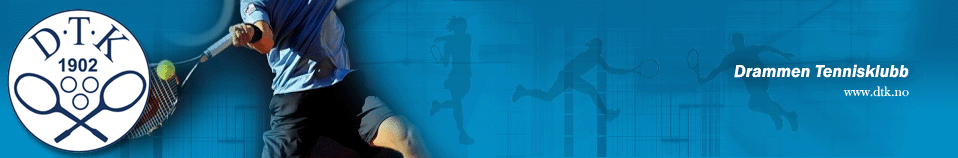 Styrets årsberetning forDrammen Tennisklubb - 20191. Innledning – MedlemmerVed utgangen av 2019 var det 69 barn/juniorer og 17 voksne/seniorer som til sammen utgjorde i snitt 16 banetimer pr. uke på DTK´s Tennisskolen. Trenden i tenniskolen har vist en liten økning og Team ZD (trenerteamet) har som målsetting å ytterligere øke antall deltakere og aktivitetsnivå i 2020.Drammen Tennisklubb (DTK) er en ideell organisasjon som har til formål å fremme interessen for og utvikle dyktighet og bredde i tennis. Klubben er lokalisert i Ingeniør Rybergs gate 113, 3027 Drammen. Klubben eier og drifter selv Tennishallen, og styret anser dette som et godt grunnlag for å sikre en fortsatt positiv utvikling av tennissporten i Drammensregionen.Klubben hadde i 2019 ansatte i  til sammen ca 1 årsverk. Klubben har et godt arbeidsmiljø. I inneværende periode har klubbens styre bestått av 6 menn og 2 kvinner.  Styret jobber med å øke kvinne-andelen i styret, for å komme mer i tråd med klubbens og NIF sine retningslinjer. Siden generalforsamlingen 21 mars 2019 har styret hatt følgende sammensetning: Bjørg Juriks (styreleder), Trond Åsheim,  Frode Auvi-Lyngar (nestledere),  Christian Getz , Andrea Raaholt og Fred Ouren. Robert Lian og Roger Hansen har deltatt på styremøtene som vararepresentanter.Det har vært gjennomført 7 styremøter i perioden fra siste generalforsamling til i dag.Antall medlemmer pr. 31.12. 2019 er 245Klubbens styre og daglig leder har ryddet grundig i medlemslistene de siste to årene, og «passive» medlemskap er slettet fra medlemslistene. Dermed er det også i år blitt en liten «nedgang» medlemsmassen fra 273 i 2018 til dagens 245 medlemmer. Styret vil fortsatt jobbe aktivt med å øke medlemsmassen. Målsettingen på sikt er 450-500 medlemmer, slik at klubben kan ha et større belegg av banene og dermed en mer forsvarlig drift av anlegget.2 Driftssituasjon og Økonomi2.1  DriftssituasjonenKlubben har i løpet av 2019 fortsatt arbeidet for å bedre klubbens økonomi, men tilførselen av kapital/bidrag til «Bufferfondet» går tregere enn forventet. Det jobbes også med å skaffe flere sponsorer til klubben, inkludert ny hovedsponsor.På siste årsmøtet  ble Sverre Nedberg  (erstatter Jørgen M. Grønneberg) valgt inn i kontrollkomiteen, hvor Johan Fredrik Bruusgaard og Joachim Hansen også er medlemmer. Tennisskolen ble i 2019 drevet i regi av hovedtrener Håkan Johansson, som også har hatt ansvar for den daglige driften av klubben (50 % stilling).  Håkan Johansson sluttet etter eget ønske som hovedtrener og daglig leder 31 desember 2019.Zlatko Dogaz er fortsatt ansatt i 50 % stilling som vaktmester, samt drifter nå Tenniskolen sammen med Daniel Tomter – Team ZD.Samlede driftsinntekter i 2019 endte på 1.648 millioner kroner mot 1.447 millioner kroner i 2018.  Styret har fortsatt bevisst holdt kostnadssiden på et minimumsnivå. Samlede driftskostnader endte på 1.489 mill kroner i 2019, som er en del opp fra 1.217 mill. i 2018.Økningen skyldes i vesentlig grad oppgang i lønnskostnader, økte renovasjonsavgifter, økt regnskapshonorar, samt kostnader tilknyttet bygget/hallen iforbindelse med installeringen av nye lys på bane 3 og 4.2.2 ResultatKlubbens driftsresultat for 2019 ble et overskudd på kr 159.000,- før finanskostnader, og medregnet finanskostnader ble resultatet kr -41.842,-.Dette er langt dårligere enn forventet. Styret og klubben må derfor jobbe ennå mer aktivt med å øke driftsinntektene i 2020 – og begrense driftskostnadene.2.3 Likviditet og egenkapitalLikviditeten har vært bra gjennom 2019, som følge av de tiltak og vurderinger styret har gjort de siste årene.Kortsiktig gjeld endte på omtrent samme nivå som i 2018, med kr 228.131,- mot kr 232.477 i 2018.  Klubbens leverandørgjeld ligger på kr 137.477 mot kr 105.858 forrige år. Vi har fortsatt langsiktig gjeld på rundt kr 9,2 millioner til Kommunalbanken. Drammen Tennisklubb har en bokført positiv egenkapital på ca kr 271.000,-  pr 31.12.2019, mot i underkant av kr 303.000 ved inngangen av året. Totalt utgjør sum egenkapital og gjeld kr 9,7 mill. Styret vil fortsatt ha fokus på likviditetssituasjonen, men føler at man har kontroll og oversikt over den økonomiske situasjonen. Dette er viktig, spesielt med tanke på at vi som eiere av Tennishallen har langsiktig gjeld, grunnet lånefinansiering i Kommunalbanken. Foreløpig er betaler vi kun renter, men fra 2023 starter nedbetalingen av lånet.Når Bufferfondet ble etablert i 2018, var dette for å kunne styrke egenkapitalen med minst NOK 500.000, samt bygge opp ytterlige fondsmidler, for å kunne være i stand til å betjene langsiktig gjeld (lån).Vi har dessverre fortsatt ikke klart å oppnå dette målet, men vil jobbe videre i 2020 med å ytterligere bygge opp Bufferfondet.2.4 Generelt  Selv om egenkapitalen nå er positiv, er det styrets vurdering at det må jobbes ennå mer aktivt med å styrke Bufferfondet, samt øke inntektssiden.Med bufferfondet på plass og med vedvarende fokus på lavt kostnadsnivå, bør DTK være godt i stand til å betjene sine økonomiske forpliktelser fremover, og dermed haet godt utgangspunkt for videre drift. Klubben må fortsatt jobbe med å få belagt en større del av timene i hallen gjennom vinter-sesongen.  I tillegg ønsker vi også å satse på å forbedre det sosiale miljøet, samt bli kjent og anerkjent som et godt sted å være for både barn og voksne, både på og utenfor tennisbanen.Samarbeidet med naboklubbene i Mjøndalen, Kongsberg, Lier og Vestfossen har fortsatt også i 2019.Samarbeidet mellom klubben og trenerteamet (Håkan Johansson og Zlatko Dogaz) har fungert godt i 2019. Dette vises blant annet i en del mer aktivitet på Tennisskolen og generelt i klubben. Det er fortsatt viktig å videreutvikle tilbud til klubbens utøvere i 2020, for å sikre ytterligere vekst i medlemsmassen og deltakelse på Tennisskolen. Det nye trenerteamet (Team ZD) og styret vil fortsatt jobbe tett sammen, for å oppnå dette.Når det gjelder å utvikle klubben videre, jobber styret fortsatt med en del av målsettingene som ble utarbeidet i strategiplanen ”Drammen Tennis mot 2025.3 Anlegg3.1 UteanleggetDette fungerer ok, og det er gjennomført nødvendig vedlikehold.3.2 HallenHallen fungerer bra i daglig bruk. Siden 2018 har vi hatt en Hallkomité som hvert år foretar en gjennomgang av hall og utebaner. Dette er nedfelt i en eget arbeidsdokument, for å følge opp avdekte svakheter, og evt. framtidige avvik.Takket være støtte fra Sparebankstiftelsen DNB, Einar Juels Legat og Lyche-fondet, skiftet vi lys på bane 3 og 4 i august, og jobber nå med å finansiere nye lys på bane 1 og 2 i hallen.  Tennisklubbens virksomhet på anlegget medfører ikke miljøforurensing av betydning.4 RelasjonerTennisregionen Østland VestDrammen Tennisklubb inngår i Region Østland Vest og er tilsluttet Norges Tennisforbund, og slik også Norges Idrettsforbund. Regionen er en av landets største, og har mange høyt rankede spillere.Andre klubber/turneringssamarbeid:Klubben har samarbeidsavtaler med Kongsberg TK, Lier TK og Mjøndalen TK.  Klubben har som mål å være et naturlig sentrum for klubbene i Buskerud, og ønsker å utvikle samarbeidet til å gjelde flere klubber. Hønefoss TK har siden våren 2019 leid baner av oss fast, siden deres egen hall raste sammen forrige vinter.Buskerud Idrettskrets/Drammen Idrettsråd/Drammen Kommune/Norges Tennisforbund: Kontakten og samarbeidet er ryddig og tilfredsstillende.5 Sportslig årsberetningIntroduksjonAktiviteten i tennishallen og tennisskolen har vært stabil og økende i 2019. Målet for tennisskolen er å ha et tilbud som både bygger opp tennisen i Drammen som breddeidrett, og skal samtidig gi et tilfredsstillende tilbud til konkurransespillere innenfor de økonomiske rammer klubben til enhver tid innehar.Tennisskolen ble i 2019 ivaretatt av Håkan Johansson og Zlatko Dogaz som har fulgt prinsippene for Play and Stay konseptet som nå er nedfelt i Norges Tennisforbund sin struktur for tennisskoler. TurneringerEksterntVi har arrangert følgende turneringer:10-13 Januar, Swedish Tenniscamp Open A,B,C, 27 deltagere22-24 Mars, U 14, U16 Challenge, 40 deltagere.22-24 november, U 14, U16 Challenge, 64 deltagere.13-15 Desember, U 12, U14 Challenge, 39 deltagere.Damenes TennisdagDTK arrangerer Damenes tennisdag 2 ganger i året. En på våren og en på høsten. Arrangementet varer fra 13.00 -15.00 med påfølgende felles lunch for de som ønsker. I 2019 ble damenes tennisdag arrangert 6 april og 26 oktober. Over 20 påmeldte hver gang.   Arrangementet er åpent for jenter / damer i DTK og omliggende klubber. Noen ganger er så mange som 6-7 forskjellige klubber representert. i 2019: DTK, Kongsberg, Svelvik, Asker, Stabekk, Holmestrand, Lillestrøm.   Arrangementet har en mix mellom "turneringsspillere" og spillere som ikke er vant med poengspill. Amy Raaholt Jönsson har vært fast trener siden oppstarten. Amy klarer til å holde "trøkket" oppe på 4 baner samtidig, noe som gjør at mange har vært med hver eneste gang (helt fra starten av).         State of Mind Oslo (dame tennismote) og Racket 1 (utstyr, sko, klær) har noen ganger utsalg under damenes tennisdag. Noe som er veldig populært. Som resultat av damenes tennisdag får DTK damespillere nå ofte invitasjon til uformelle tennisturneringer / tennistreff i andre klubber. Bla. Kongsbergs faste dameturnering på grus om våren. I 2020 arrangeres vårens Damenes tennisdag 28 mars.Advent-mixed for veteraner 2019Lørdag 7. Desember ønsket Drammen Tennisklubb velkommen i vår Tennishalltil årets Adventsbegivenhet for tennisveteraner på Østlandet.Det ble spillt 20 mixed-kamper. Det var 2 seedete par, og det ble spillt
hoved-tablå og bakovertablå.DTK mottok 32 påmeldte tennisveteraner fra hele 14 tennisklubber. Vi hadde også venteliste med ett par.Det var gratis matservering mellom øktene på banen. Dette fungerte bra.Vinnere i A-finalen ble Ole Henrik Lund og Tuva Berdal, Eiksmarka Tennis. De slo John Ivar Bye, Ski IL/Tennis og Peggy Bye Torgersen fra Kolbotn IL/Tennis. Gratulerer alle med meget godt spill!I B-finalen vant Magne Vangen, DTK og Britt Marit Løken, Kongsberg TK mot   Svein M. Nilsen, Asker TK/Eli Nordskar Eiksmarka TK. Gratulerer også her!Turneringen varte fra 10:00 til ca. 1700. Dette ga kr. 7700 netto i DTK-kassa.InterntVeteran herrer: Veteran Herrer stilte i 2019 lag i både veteranserie sommer og vinter.Innendørs serien spilles på vinteren fra oktober til mars og startet i 2018, der vi spilte 7 kamper på nivå 3. Etter en litt tung start på sesongen med skader på flere spillere, så klarte vi til slutt å ende opp på 6 plass og fortsatt spill på nivå 3 neste sesong. Utendørs serien i 2019 gikk derimot mye bedre. Etter omlegging av serien fra 7 nivåer til kun 3 og med 4 avdelinger på vårt nivå 3, så ville kun vinneren rykke opp. Etter 6 seire på 6 kamper så klarte vi det og skal spille på nivå 2 i 2020 sesongen. Vi har ikke spilt på dette nivået tidligere så det kan bli en utfordring for oss.Totalt har 11 DTK veteraner spilt kamper for klubben i 2019 og gruppen med spillere får stadig nye tilskudd, noe som er veldig gledelig.   Veteran damer:Damenes veteranlag har hatt en fin vintersesong og en fin sommersesong.I sommer gjorde vi det så bra at vi trodde vi hadde rykket opp, men det holdt ikke å vinne puljen i år. Vi tapte opprykkskampen med minste mulige margin.Vi har en fin gjeng og et godt spenn i laget. Til tross for et par strekker her og der og folk ute av laget på grunn av operasjon, har vi klart å fylle opp til alle kamper.  Laget besto av Siri Hauge, Karianne Braathen, Susy Hansen, Vibekke Brown, Sylvi Lian, Torill Ouren, Siri Heiberg, Hanne Enger Iversen, Helena Arve og Bjørg Juriks. Nå forbereder vi oss til utesesongen. Vi håper å få til et samarbeid med både Mjøndalen og Svelvik så vi kan få enda større bredde i stallen. Veterantennis på torsdager:Vi har fortsatt morsom Torsdagstennis med samme format som før: Vi har også klart å få samlet mange av veteranene og noen yngre spillere i en gruppe på nesten 20 spillere til faste treninger om vinteren og ikke fullt så faste treninger på sommeren. Det at vi er så mange er både hyggelig og gir varierte treningsmuligheter.  Divisjonstennis Herre:Divisjonslaget for herrer 2019 bestod av følgende spillere:Laget I 2019 har bestått av Tor-Egil Kleiv (kaptein), Bengt Brattegaard, Junghan Cho, Mattheus Le og Mirza Sadikovic. Magne Vangen og Joar Leithe stilte også opp ved forfall.Laget rykket opp til 3.divisjon, etter kun ett tap i løpet av sesongen. Målsetning er opprykk også neste sesong. Laget opplever at det er stor interesse fra medlemmer for å spille lagtennis.  Klubbmesterskap 2019:                                                                                                                                               Den 15.-16. februar 2019 gjennomførte Håkan klubbmesterskapet, som ble en skikkelig suksess med mange deltagere og en herlig stemning som er akkurat hva vår klubb trenger.Juniorklassen samlet 12 stk. Det ble spilt hele 64 matcher, og etterpå sponset klubben pizza til alle spillere og foreldre. Seniorklassene samlet 25 deltagere, og det ble totalt spilt 53 matcher. Klubben sponset også her pizza til spillerne etter en lang dag på banen. Stemningen var god og det var flere spennende og artige kamper.Her er årets klubbmestere:Herresingel: Frode Auvi-LyngarHerredobbel: Frode Auvi-Lyngar/ Christian GetzDamesingel: Marthe Mathiassen HansenDamedobbel: Karianne Bråthen / Siri HaugeAvslutningKlubben har videreføre arbeidet med tilbud til både breddeidrett og konkurransespill. Det sportslige tilbudet har vært et tilbud til alle spillere i alle aldre. Det har vært klubbens målsetting å skape ytterligere vekst i antall medlemmer og deltagere ved klubbens tilbud inn under tennisskolen.                                                                                                                                       Det sosiale ble prioritert i 2019, og dette er viktig for at alle skal trives. Det er et klart mål at Drammen tennisklubb skal arrangere en eller flere turneringer iløpet av året. 	Håkan Johansson har vært daglig leder og ansvalig trener for klubben og tennisskolen i 2019.Drammen, 1 mars 2020Styret i Drammen Tennisklubb___________________	_______________________		______________________Bjørg Juriks			Trond Åsheim				Frode Auvi-Lyngar Styreleder			Styremedlem				Styremedlem__________________	______________________		 _____________________Christian Getz			Andrea Raaholt		 	Fred OurenStyremedlem			Styremedlem			 	Styremedlem	År201920182017201620152014Medlemskontingent i kr.203.322180.193216.100207 723193 129268 899Antall medlemmer245273404 349283322Fordeling medlemmerFordeling medlemmerFordeling medlemmerFordeling medlemmerMennMennMennMennMennKvinnerKvinnerKvinnerKvinnerKvinnerMennKvinnerAlder0-56-1213-1920-2526-0-56-1213-1920-2526-SumSumTotal20190161610128091284617075245